Уважаемые господа!Предлагаем Вашему вниманию трактор ТГ-170 и его модификации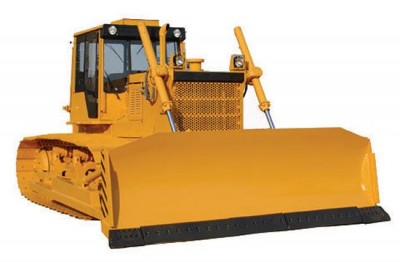 Известная модификация промышленного бульдозера-болотохода, оснащенного механической трансмиссией. Мощный и надежный трактор приобрел широкую известность благодаря возможности его применения в различных сферах строительства: промышленного, с/х-ного и гидротехнического. Его активное использование на мелиоративных работах, а также при ирригации грунтов с мягкой подвижной структурой, где требуется совершенная надежная техника, стало незаменимым вот уже на протяжении нескольких десятков лет. Прямой отвал болотоходный (тип В4)                                       
Ширина отвала, мм:	 	4260 
Высота отвала, мм: 		1350 
Объем призмы волочения, м3:5,3 
Масса оборудования, кг:	2870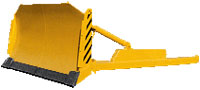 предназначено для выполнения землеройных работ на грунтах с пониженной несущей способностью.Маятниковое прицепное устройство (МПУ)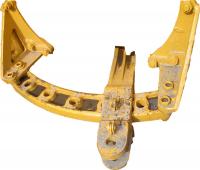 Предназначено для особо тяжелых работ с реализацией полной силы тяги, развиваемой трактором при наличии динамических нагрузок со стороны прицепного орудия, для работы с прицепным оборудованием, требующим смещения точки прицепа от продольной оси.Гарантия: 12 месяцевСрок поставки: 30-60 дней.Цена: 7 254 000 рублей (цена указана с  утилизационным сбором)МодельТГ-170МБ.01-2В4ДвигательД-180 (180 л.с.)Количество опорных катков7КабинаШестигранная или четырехграннаяТрансмиссия (МТ)МеханическаяТип цилиндровКороткоходовыеТип отвала (В4)ПрямойПусковой двигательестьМаятниковое прицепное устройствоесть